This is your brain…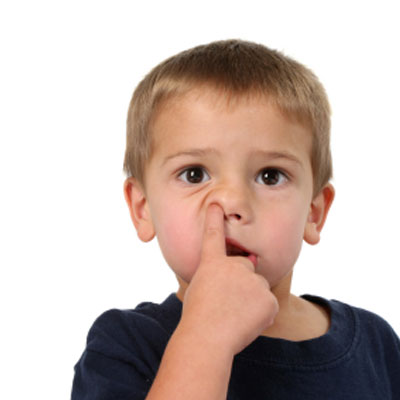 This is your brain after Mr. Cannarella’s math class…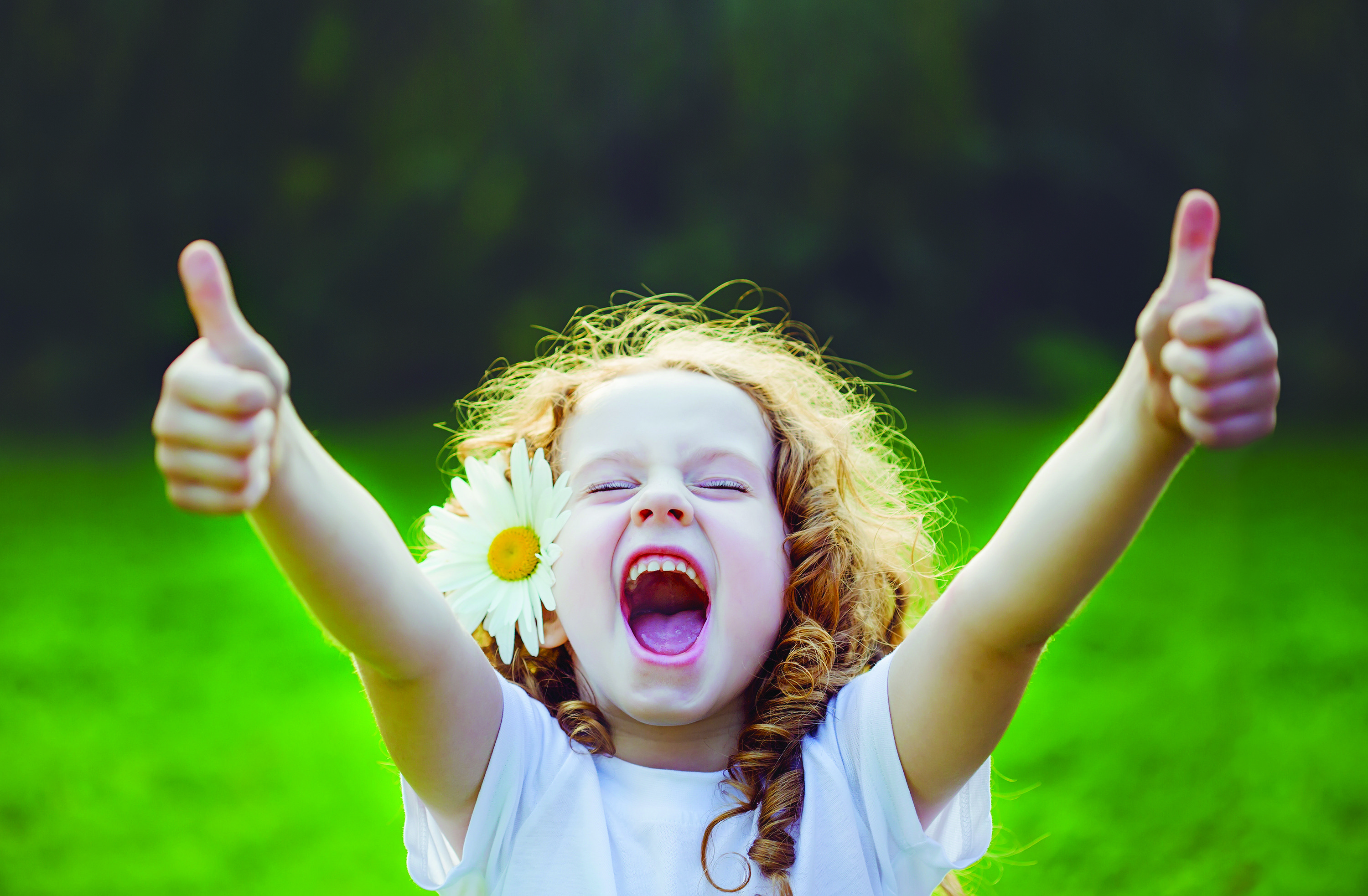 Stay the course…do the work…and your brain too, can be booger free!!!This PSA brought to you by the old guy in portable 8…and thanks to the websites that lent me these pictures as they are not mine and I don’t want to get sued!!!